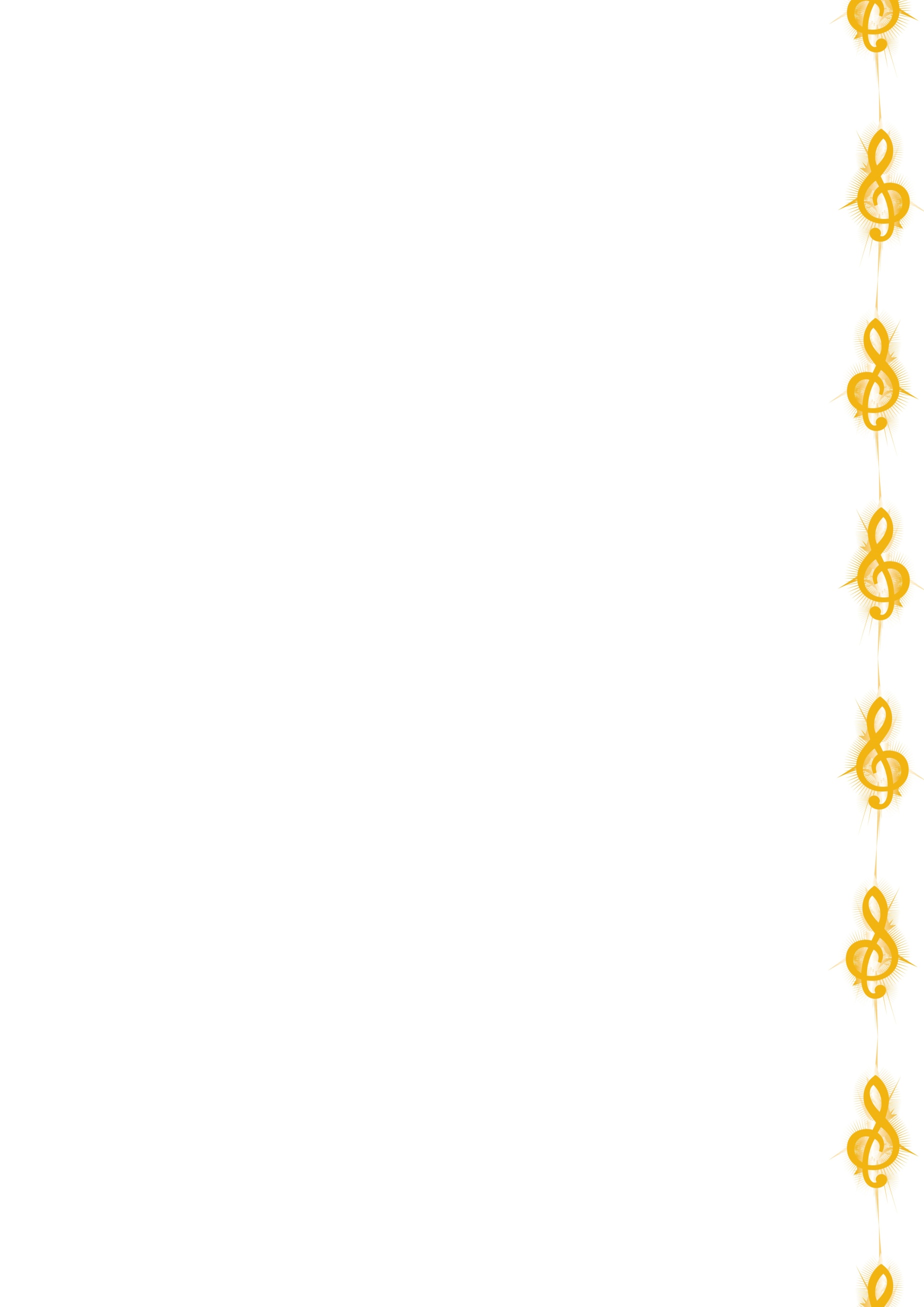 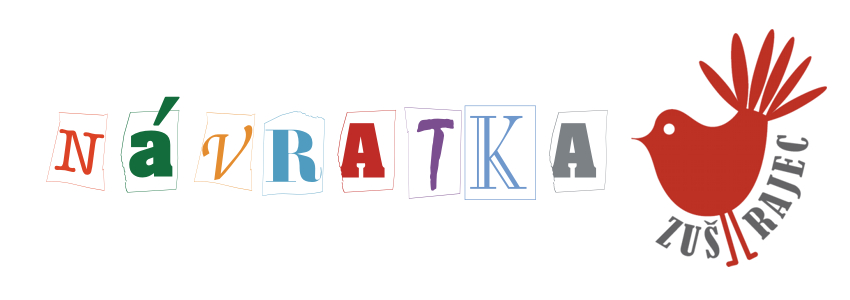 P r i h l á š k aMeno a priezvisko: .....................................................  Dátum narodenia: ........................................Program: ...................................................................................................................................................................................................................................................................................................................................................................................................................................................................... Minutáž: ....................Hudobný nástroj :..............................................................................................................................Ročník:.................................................................... Kategória: ..........................................................Adresa školy:  ....................................................................................................................................PSČ:  ...........................................................  telefón: ........................................................................Mailová adresa školy: .........................................................................................................................Meno pedagóga a mobil: ....................................................................................................................Meno korepetítora:  ............................................................................................................................                                                                                                       Riaditeľstvo školy